Ahoj kamarádi, jelikož nemůžete do školky jako stařší  děti ,máme pro vás další úkoly touto cestou.Maminky vám určitě pomohou, nezapomeňte poslat fotografie.Vyrobte čarodějnici.Vytvořte lektvar a pojmenujte ho.Vypracujte pracovní listy.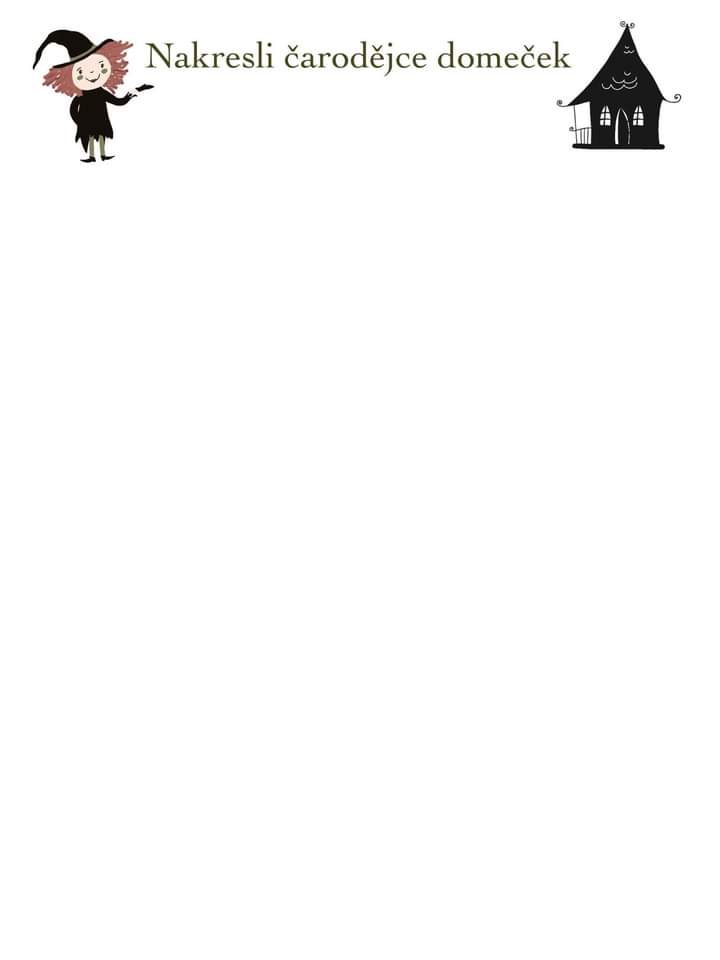 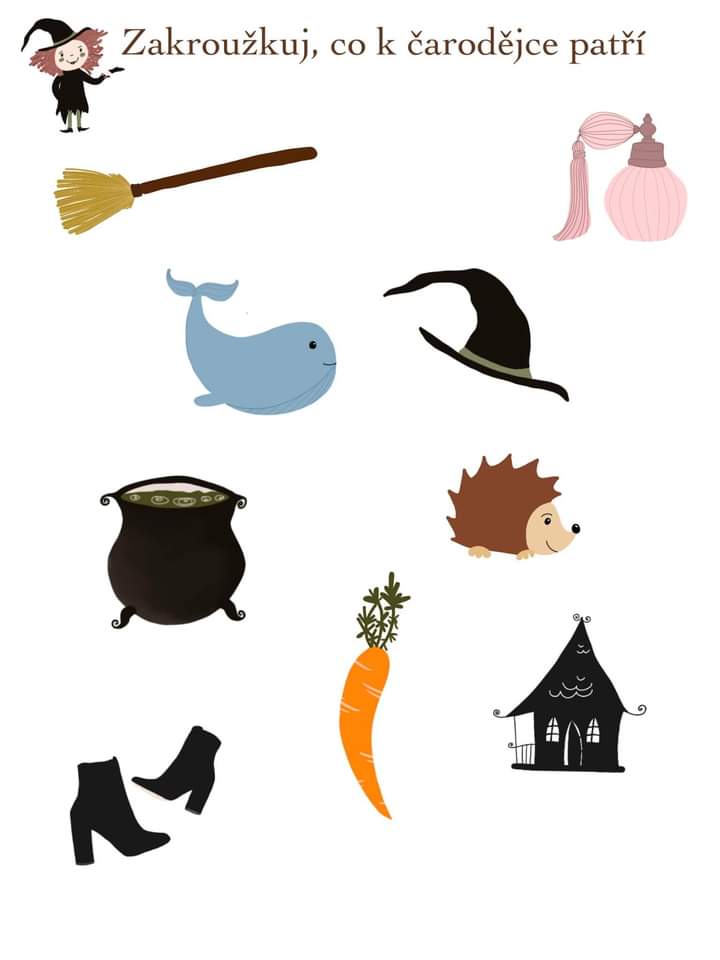 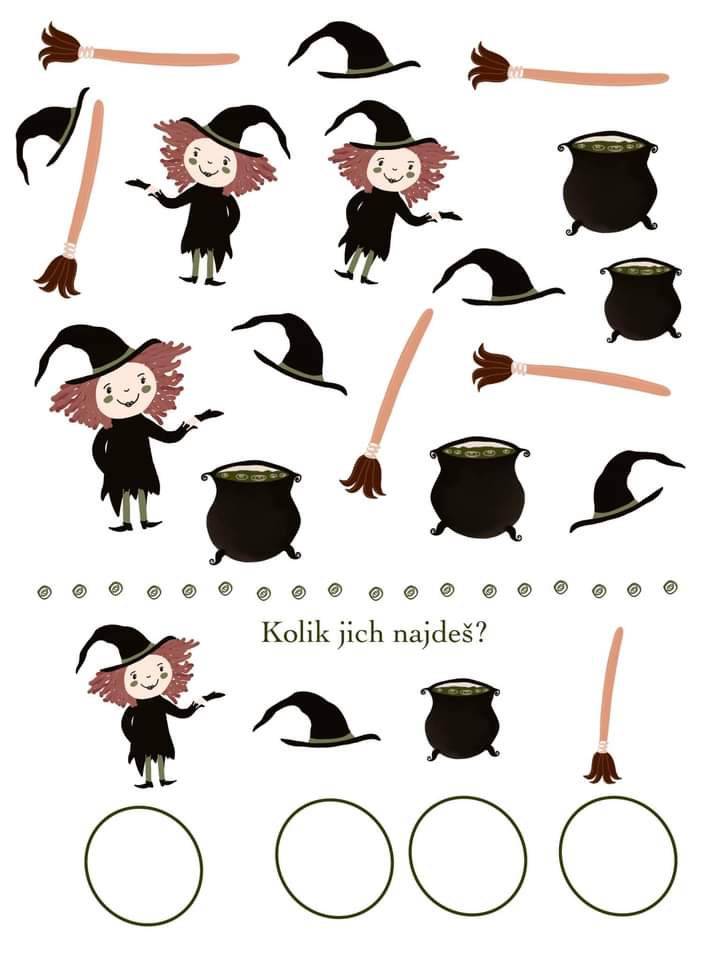 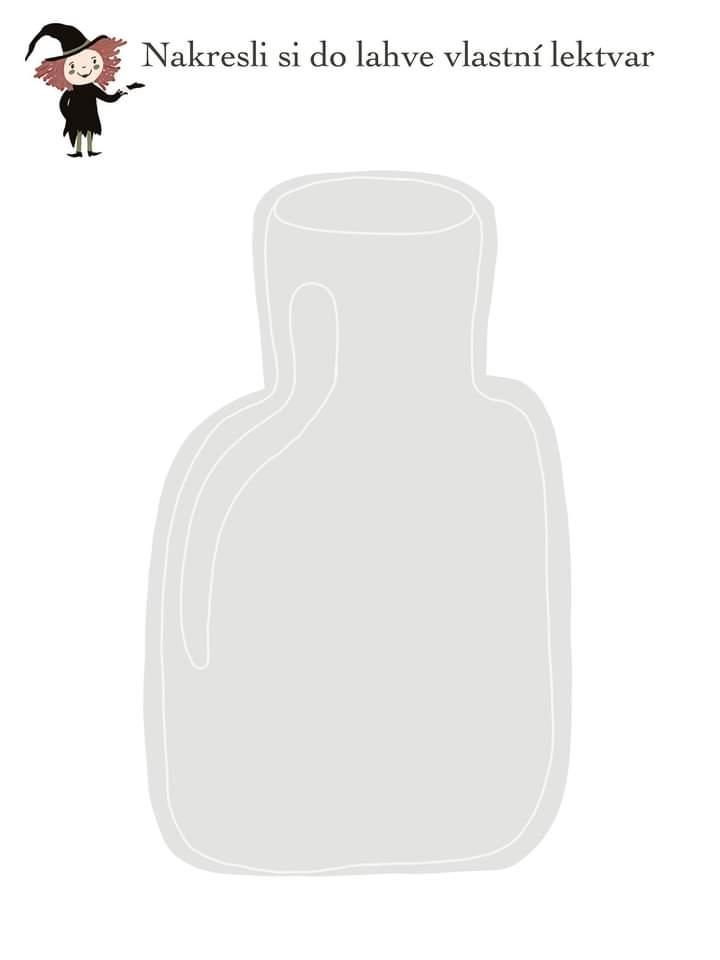 